De conformitat amb la Llei 7/2013, de 26 de novembre, de règim jurídic d’ instal·lació, accés i exercici d’activitats a les Illes  Balears,  De conformidad con la Ley 7/2013, de 26 de noviembre, de régimen jurídico de instalación, acceso y ejercicio de actividades en las Illes Balears, SOL·LICIT autorització per  SOLICITO autorización paraI DECLAR que una vegada autoritzada l’activitat i finalitzada la instal·lació disposarà en el lloc de tota la documentació que acrediti la legalitat de l’activitat (Resolució d’autorització, certificats, contractes, autoritzacions sectorials, pòlissa d’assegurança en vigor, etc.) a disposició de la inspecció de l’autoritat competent (art. 63 i 64 de la Llei 7/2013).Y DECLARO que una vez autorizada la actividad y finalizada la instalación dispondrá en el lugar de toda la documentación que acredite la legalidad de la actividad (Resolución de autorización, certificados, contratos, autorizaciones sectoriales, póliza de seguro en vigor, etc.) a disposición de la inspección de la autoridad competente (art. 63 y 64 de la Ley 7/2013)...................................., ........ d .................................. de 20.........(rúbrica)DNI:...........................Ajuntament / Ayuntamiento d ...................................En el cas d’una activitat itinerant major, si un cop transcorregut el termini de 30 dies naturals des de la presentació de la sol·licitud no s’ ha dictat i notificat la resolució per part de l’ administració, s’entendrà desestimada. En el cas de silenci administratiu es retornaran les taxes que hagués pagat el sol·licitant, tal i com especifica l’art. 69 de la Llei 7/2013.En el cas d’ una activitat itinerant menor, si un cop transcorregut el termini de 30 dies naturals des de la presentació de la sol·licitud no s’ha dictat i notificat la resolució per part de l’administració, s’entendrà estimada, tal i com especifica l’art. 71 de la Llei 7/2013.En el caso de una actividad itinerante mayor, si una vez transcurrido el plazo de 30 días naturales desde la presentación de la solicitud no se ha dictado y notificado la resolución por parte de la administración, se entenderá desestimada. En el caso de silencio administrativo se devolverán las tasas que hubiese pagado el solicitante, tal y como especifica el art. 69 de la Ley 7/2013.En el caso de una actividad itinerante menor, si una vez transcurrido el plazo de 30 días naturales desde la presentación de la solicitud nos e ha dictado y notificado la resolución por parte de la administración, se entenderá estimada, tal y como especifica el art. 71 de la Ley 7/2013.INSTRUCCIONS / INSTRUCCIONESAQUEST DOCUMENT HA DE SER EMPLENAT EN LLETRES MAJÚSCULES I HEU D’HABILITAR LES MACROS ABANS DE COMENÇAR A EMPLENAR-LOESTE DOCUMENTO HA DE SER RELLENADO EN LETRAS MAYÚSCULAS Y SE DEBEN HABILITAR LAS MACROS ANTES DE EMPEZAR A RELLENARLO1.- Classificació de l’activitat – Heu d’indicar quin tipus d’activitat és atenent els paràmetres següents:	Activitats no permanents majors (annex I, títol IV)	Són les activitats en què concorren un, o més d’un, dels punts següents:Quan necessitin autoritzacions o informes de caràcter vinculant, excepte proves esportives, marxes ciclistes i altres esdeveniments de recorregutQuan es tracti d’una activitat musical que es duu a terme en període de nitQuan, sigui de dia o en període vespertí, la capacitat acústica resultant pugui superar en 100 dB els objectius de qualitat acústica fixats a la zona  on es pretén desenvolupar l’activitatQuan la càrrega de foc ponderada sigui superior o igual a 200 Mcal/m2Quan l’aforament sigui superior a 100 persones en establiments físics, o a més de 500 usuaris en llocs a l’aire lliure	Activitats no permanents menors (annex I, títol V)	Són les activitats no permanents que no siguin majors.	En tot cas, les activitats de recorregut són activitats no permanents menors.	Clasificación de la actividad – Debe indicar que tipo de actividad es teniendo en cuenta los parámetros siguientes:	Actividades no permanentes mayores (anexo I, título IV)	Son las actividades en las que concurren uno, o más de uno, de los siguientes puntos:Cuando requieran autorizaciones o informes de carácter vinculante, salvo pruebas deportivas, marchas ciclistas y otros acontecimientos de recorridoCuando se trate de una actividad musical que se lleva a cabo en período nocturnoCuando, sea de día o en período vespertino, la capacidad acústica resultante pueda superar en 10 dB los objetivos de calidad acústica fijados en la zona donde se pretende desarrollar la actividadCuando la carga de fuego ponderada sea superior o igual a 200 Mcal/m2Cuando el aforo sea superior a 100 personas en establecimientos físicos, o a más de 500 usuarios en sitios al aire libreActividades no permanentes menores (anexo I, título V)	Son las actividades no permanentes que no sean mayores.	En todo caso, las actividades de recorrido son actividades no permanentes menores.2.- Nom i Llinatges o Raó Social – Nom sencer de la persona o empresa que adquireix l’activitat	Nombre y apellidos o Razón Social – Nombre de la persona o empresa que adquiere la actividad3.- NIF – Número d’Identificació Fiscal de la persona o l’empresa que adquireix l’activitat	NIF – Número de Identificación Fiscal de la persona o la empresa que adquiere la actividad4.- Representant – Si qui adquireix l’activitat té un representant que actua en nom seu, especificar aquí	Representante – Si quien adquiere la actividad tiene un representante que actúa en su nombre, especificar aquí 5.- NIF – Número d’Identificació Fiscal de la persona o l’empresa que adquireix l’activitat	NIF – Número de Identificación Fiscal de la persona o la empresa que adquiere la actividad6.- Adreça – Adreça vàlida per a l’enviament de notificacions	Dirección – Dirección válida para el envío de notificaciones7.- Localitat – Localitat de l’adreça especificada per notificacions	Localidad – Localidad de la dirección especificada para notificaciones8.- Municipi – Si és diferent de la localitat, consignar	Municipio – Si es diferente de la localidad, consignar9.- Telèfon – Del titular o el seu representant (si el té), vàlid per comunicacions	Teléfono – Del titular o su representante (si lo tiene), válido para comunicaciones10.- Adreça electrònica – Si en teniu. Si l’especificau estau acceptant l’enviament de comunicacions també per aquest mitjà 	Dirección electrónica – Si tiene. Si la especifica está aceptando el envío de comunicaciones también por este medio11.- Activitat – Nom comercial de l’activitat 	Actividad – Nombre comercial de la actividad 12.- Adreça – Adreça de l’activitat la titularitat de la qual estau comunicant amb aquesta Declaració Responsable	Dirección – Dirección de la actividad cuya titularidad está comunicando con esta Declaración Responsable13.- Tècnic/a director/a de la instal·lació – Tècnic competent (enginyer industrial o similar) que dirigirà la instal·lació, en el cas d’activitat no permanent major	Técnico/a director/a de la instalación – Técnico competente (ingeniero industrial o similar) que dirigirá la instalación, en el caso de actividad no permanente mayor14.- Data i hora d’inici de l’activitat – Data i hora exactes en què està previst l’inici de l’activitat	Fecha y hora de inicio de la actividad – Fecha y hora exactas en que está previsto el inicio de la actividad15.- Capacitat – Número màxim de persones que pot admetre l’activitat	Aforo – Número máximo de personas que puede admitir la actividad16.- Data i hora de finalització de l’activitat – Data i hora en què està prevista la finalització de l’activitat	Fecha y hora de finalización de la actividad – Fecha y hora en que está prevista la finalización de la actividad17.- Nom i Llinatges  - Nom sencer de la persona responsable que romandrà a l’activitat i que es fa responsable del seu control, mentre aquesta estigui en funcionament	Nombre y apellidos – Nombre completo de la persona responsable que permanecerá en la actividad y que se hace responsable de su control, mientras ésta éste en funcionamiento18.- Telèfon – De la persona responsable de l’activitat	Teléfono – De la persona responsable de la actividad19.- Adreça electrònica – Si en teniu. Si l’especificau estau acceptant l’enviament de comunicacions també per aquest mitjà 	Dirección electrónica – Si tiene. Si la especifica está aceptando el envío de comunicaciones también por este medioDOCUMENTACIÓ ADJUNTA / DOCUMENTACIÓN ADJUNTA20.- Justificació de l’interès públic amb criteris econòmics i socials – Heu de justificar l’autorització de l’activitat per mitjà de criteris econòmics i socials  	Justificación del interés público con criterios económicos y sociales – Debe justificar la autorización de la actividad por medio de criterios económicos y sociales  21.- Documentació tècnica (memòria, plànols, indicació d’autoritzacions sectorials, etc.), en el cas d’activitats no permanent major ha d’ estar subscrita per un tècnic redactor –	Documentación técnica (memoria, planos, indicación de autorizaciones sectoriales, etc.), en el caso de actividades no permanentes mayores tienen que estar subscrito por un técnico redactor- 22.- Certificat d’ un tècnic o una tècnica competent que indiqui que l’ activitat, les condicions i la normativa no s’ han modificat amb relació a la darrera autorització atorgada en el cas d’ activitat no permanent major que es repeteixi anualment. (La documentació tècnica continuarà sent vàlida). –  	Certificado de un técnico o técnica competente que indique que la actividad, las condiciones i la normativa no se han modificado en relación a la última autorización otorgada en el caso de actividad no permanente mayor que se repita anualmente. (La documentación técnica continuará siendo válida). - 23.- Petició o acreditació d’exempcions – 	Petición o acreditación de exenciones – 24.- Informe o autorització de les administracions concurrents, p.ex. curses (adm. municipal), carreteres (Consell de Mallorca) – Si hi ha més administracions que han d’autoritzar l’activitat, s’ha d’adjuntar la documentació que així ho acredita	Informe o autorización de las administraciones concurrentes, p. Ej. Carreras (admón. municipal), carreteras (Consell de Mallorca) – Si hay más administraciones que deben autorizar la actividad, se debe adjuntar la documentación que así lo acredita25.- Domini públic: autorització / petició d’ocupació o acreditació de no ocupació – Heu d’adjuntar l’autorització de l'ocupació d’espai públic per part de l’administració competent, o bé la petició de l’ocupació d’espai públic, o bé heu d’acreditar documentalment que no s’ocuparà espai públic amb l’activitat	Dominio público: autorización / petición de ocupación o acreditación de no ocupación – Debe adjuntar la autorización de ocupación de espacio público por parte de la administración competente, o bien la petición de ocupación de espacio público, o bien debe acreditar documentalmente que la actividad no ocupará espacio público26.- Relació d’actuacions, grups i artistes que hi intervindran, si escau – Si l’activitat consta de diverses actuacions o han d’intervenir diferents grups i / o artistes, adjuntar un llistat detallat d’aquests	Relación de actuaciones, grupos y artistas que intervendrán, si procede – Si la actividad consta de diversas actuaciones o han de intervenir diferentes grupos y / o artistas, adjuntar un listado detallado de éstos27.- Llicència municipal o Títol habilitant d’activitat permanent on es desenvoluparà l’activitat – Si l’activitat no permanent es celebra a un establiment on es desenvolupa una activitat permanent, s’ha de presentar la llicència municipal d’aquesta activitat permanent o títol habilitant equivalent.	Licencia municipal o Título habilitante de actividad permanente donde se desarrollará la actividad -  Si la actividad no permanente se celebra en un establecimiento donde se desarrolla una actividad permanente, se debe presentar la licencia municipal de ésta actividad permanente o título habilitante equivalente.(Logotip administració competent)Exp.Núm. Reg.Dia Reg. SOL·LICITUD D’AUTORITZACIÓ D’ACTIVITAT NO PERMANENT (art. 67 i 70)SOLICITUD DE AUTORIZACIÓN DE ACTIVIDAD NO PERMANENTE (art. 67 i 70)SOL·LICITUD D’AUTORITZACIÓ D’ACTIVITAT NO PERMANENT (art. 67 i 70)SOLICITUD DE AUTORIZACIÓN DE ACTIVIDAD NO PERMANENTE (art. 67 i 70)SOL·LICITUD D’AUTORITZACIÓ D’ACTIVITAT NO PERMANENT (art. 67 i 70)SOLICITUD DE AUTORIZACIÓN DE ACTIVIDAD NO PERMANENTE (art. 67 i 70)CLASSIFICACIÓ DE L’ACTIVITAT CLASIFICACIÓN DE LA ACTIVIDAD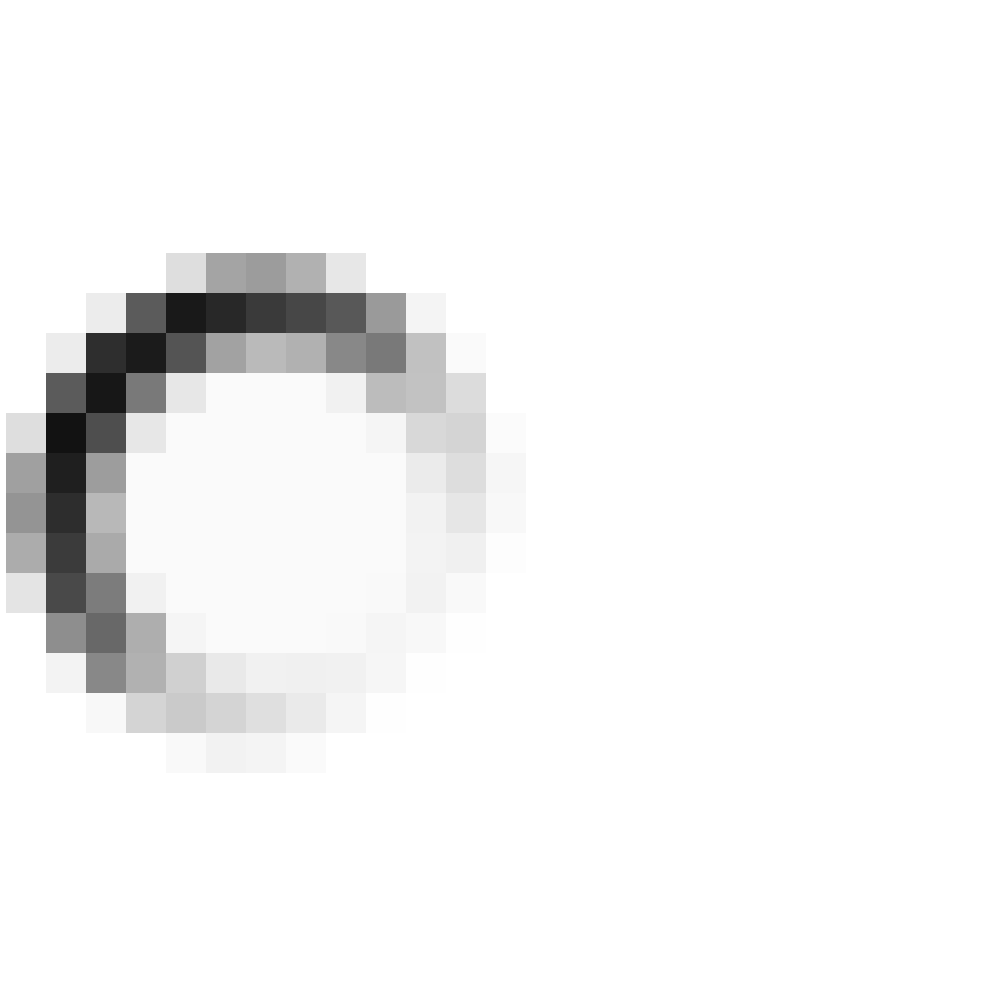 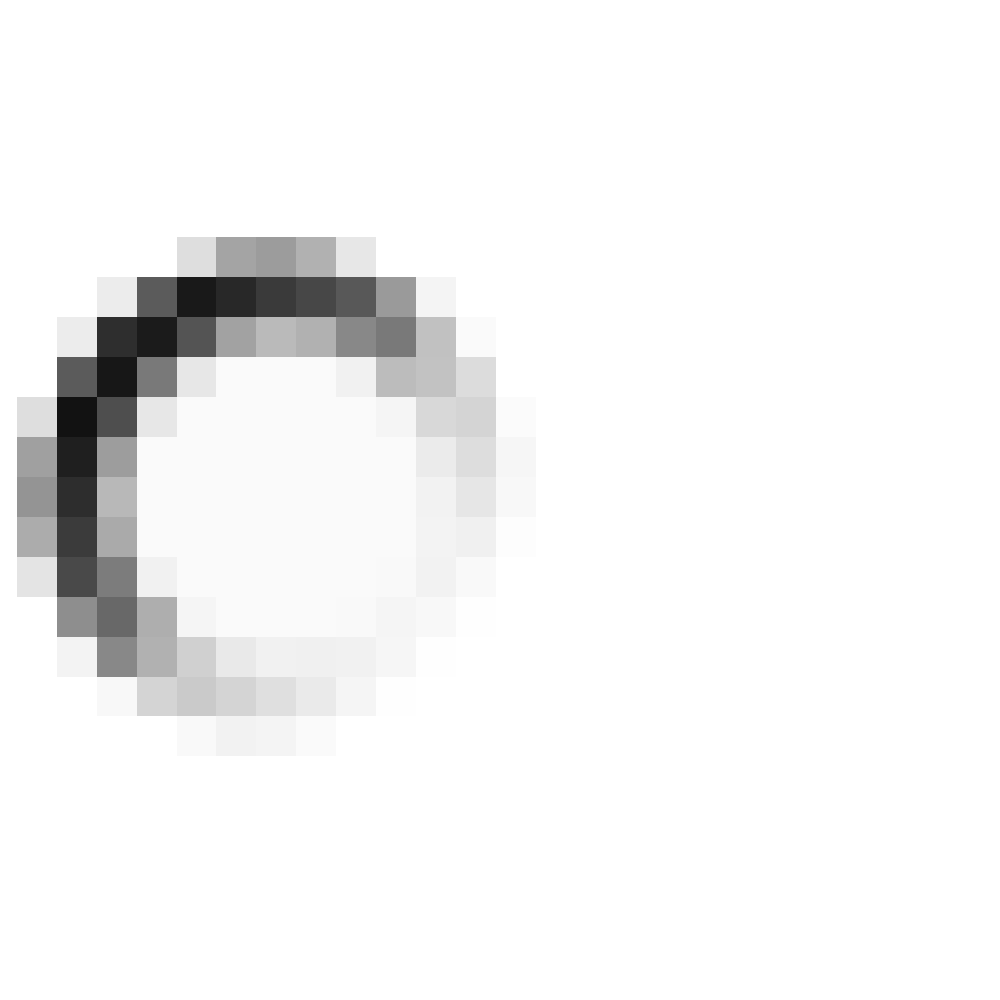 NO PERMANENT MAJOR (ANPMa)          NO PERMANENTE MAYOR (ANPMa)NO PERMANENT MENOR (ANPMe)NO PERMANENTE MENOR (ANPMe)SOLICITANT/SOLICITANTESOLICITANT/SOLICITANTESOLICITANT/SOLICITANTESOLICITANT/SOLICITANTESOLICITANT/SOLICITANTESOLICITANT/SOLICITANTENom i Llinatges o Raó social Nombre y Apellidos o Razón socialNom i Llinatges o Raó social Nombre y Apellidos o Razón socialNIFRepresentantRepresentanteRepresentantRepresentanteNIFADREÇA PER A NOTIFICACIONS/DIRECCCIÓN A EFECTOS DE NOTIFICACIONESADREÇA PER A NOTIFICACIONS/DIRECCCIÓN A EFECTOS DE NOTIFICACIONESADREÇA PER A NOTIFICACIONS/DIRECCCIÓN A EFECTOS DE NOTIFICACIONESADREÇA PER A NOTIFICACIONS/DIRECCCIÓN A EFECTOS DE NOTIFICACIONESADREÇA PER A NOTIFICACIONS/DIRECCCIÓN A EFECTOS DE NOTIFICACIONESADREÇA PER A NOTIFICACIONS/DIRECCCIÓN A EFECTOS DE NOTIFICACIONESAdreçaDirecciónLocalitatLocalidadMunicipiMunicipioTelefonoTeléfonoAdreça electrònicaDirección electrónicaDADES DE L’EMPLAÇAMENT I DE L’ACTIVITAT/DATOS DEL EMPLAZAMIENTO Y DE LA ACTIVIDADDADES DE L’EMPLAÇAMENT I DE L’ACTIVITAT/DATOS DEL EMPLAZAMIENTO Y DE LA ACTIVIDADNomNombreAdreçaDirecciónTècnic/a director/a de la instal·lació (Nomes activitats majors)Técnico/a director/a de la instalación (Solo actividades mayores) Data i hora d’inici de l’activitatFecha y hora de inicio de la actividadCapacitatAforoData i hora de finalització de l’activitatFecha y hora de finalización de la actividadDADES D’IDENTIFICACIÓ DE LA PERSONA RESPONSABLE IN SITU SOBRE EL CONTROL DE L’ACTIVITATDATOS DE IDENTIFICACIÓN DE LA PERSONA RESPONSABLE IN SITU SOBRE EL CONTROL DE LA ACTIVIDADDADES D’IDENTIFICACIÓ DE LA PERSONA RESPONSABLE IN SITU SOBRE EL CONTROL DE L’ACTIVITATDATOS DE IDENTIFICACIÓN DE LA PERSONA RESPONSABLE IN SITU SOBRE EL CONTROL DE LA ACTIVIDADDADES D’IDENTIFICACIÓ DE LA PERSONA RESPONSABLE IN SITU SOBRE EL CONTROL DE L’ACTIVITATDATOS DE IDENTIFICACIÓN DE LA PERSONA RESPONSABLE IN SITU SOBRE EL CONTROL DE LA ACTIVIDADDADES D’IDENTIFICACIÓ DE LA PERSONA RESPONSABLE IN SITU SOBRE EL CONTROL DE L’ACTIVITATDATOS DE IDENTIFICACIÓN DE LA PERSONA RESPONSABLE IN SITU SOBRE EL CONTROL DE LA ACTIVIDADDADES D’IDENTIFICACIÓ DE LA PERSONA RESPONSABLE IN SITU SOBRE EL CONTROL DE L’ACTIVITATDATOS DE IDENTIFICACIÓN DE LA PERSONA RESPONSABLE IN SITU SOBRE EL CONTROL DE LA ACTIVIDADDADES D’IDENTIFICACIÓ DE LA PERSONA RESPONSABLE IN SITU SOBRE EL CONTROL DE L’ACTIVITATDATOS DE IDENTIFICACIÓN DE LA PERSONA RESPONSABLE IN SITU SOBRE EL CONTROL DE LA ACTIVIDADDADES D’IDENTIFICACIÓ DE LA PERSONA RESPONSABLE IN SITU SOBRE EL CONTROL DE L’ACTIVITATDATOS DE IDENTIFICACIÓN DE LA PERSONA RESPONSABLE IN SITU SOBRE EL CONTROL DE LA ACTIVIDADNom i Llinatges o Raó social Nombre y Apellidos o Razón socialNIFTelefonoTeléfonoAdreça electrònicaDirección electrónicaDOCUMENTACIÓ ADJUNTA/DOCUMENTACIÓN ADJUNTADOCUMENTACIÓ ADJUNTA/DOCUMENTACIÓN ADJUNTADOCUMENTACIÓ ADJUNTA/DOCUMENTACIÓN ADJUNTADOCUMENTACIÓ ADJUNTA/DOCUMENTACIÓN ADJUNTADOCUMENTACIÓ ADJUNTA/DOCUMENTACIÓN ADJUNTADOCUMENTACIÓ ADJUNTA/DOCUMENTACIÓN ADJUNTADOCUMENTACIÓ ADJUNTA/DOCUMENTACIÓN ADJUNTA☒	1.-  Justificació de l’interès públic amb criteris econòmics i socials	1.-  Justificación del interés público con criterios económicos y sociales☐	4.- Petició o acreditació d’exempcions 	4.- Petición o acreditación de exenciones ☐	5.- Informe o autorització de les administracions concurrents, p. ex. carreres (adm. Municipal), carreteres (Consell de Mallorca)	5.- Informe o autorización de las administraciones concurrentes, p. ej. carreras (admón. Municipal), carreteras (Consell de Mallorca) ☐	6.- Domini públic: Autorització / petició d’ocupació o acreditació de no ocupació	6.- Dominio público: Autorización / petición de ocupación o acreditación de no ocupación☐	7.- Relació d’actuacions, grups i artistes que hi intervindran, si escau	7.- Relación de actuaciones, grupos y artistas que intervendrán, si procede☐	8.- Llicencia municipal o Títol habilitant d’activitat permanent on es desenvoluparà l’activitat	8.- Licencia municipal o Título habilitante de actividad permanente donde se desarrollará la actividad☒	1.-  Justificació de l’interès públic amb criteris econòmics i socials	1.-  Justificación del interés público con criterios económicos y sociales☐	4.- Petició o acreditació d’exempcions 	4.- Petición o acreditación de exenciones ☐	5.- Informe o autorització de les administracions concurrents, p. ex. carreres (adm. Municipal), carreteres (Consell de Mallorca)	5.- Informe o autorización de las administraciones concurrentes, p. ej. carreras (admón. Municipal), carreteras (Consell de Mallorca) ☐	6.- Domini públic: Autorització / petició d’ocupació o acreditació de no ocupació	6.- Dominio público: Autorización / petición de ocupación o acreditación de no ocupación☐	7.- Relació d’actuacions, grups i artistes que hi intervindran, si escau	7.- Relación de actuaciones, grupos y artistas que intervendrán, si procede☐	8.- Llicencia municipal o Títol habilitant d’activitat permanent on es desenvoluparà l’activitat	8.- Licencia municipal o Título habilitante de actividad permanente donde se desarrollará la actividad☒	1.-  Justificació de l’interès públic amb criteris econòmics i socials	1.-  Justificación del interés público con criterios económicos y sociales☐	4.- Petició o acreditació d’exempcions 	4.- Petición o acreditación de exenciones ☐	5.- Informe o autorització de les administracions concurrents, p. ex. carreres (adm. Municipal), carreteres (Consell de Mallorca)	5.- Informe o autorización de las administraciones concurrentes, p. ej. carreras (admón. Municipal), carreteras (Consell de Mallorca) ☐	6.- Domini públic: Autorització / petició d’ocupació o acreditació de no ocupació	6.- Dominio público: Autorización / petición de ocupación o acreditación de no ocupación☐	7.- Relació d’actuacions, grups i artistes que hi intervindran, si escau	7.- Relación de actuaciones, grupos y artistas que intervendrán, si procede☐	8.- Llicencia municipal o Títol habilitant d’activitat permanent on es desenvoluparà l’activitat	8.- Licencia municipal o Título habilitante de actividad permanente donde se desarrollará la actividad☒	1.-  Justificació de l’interès públic amb criteris econòmics i socials	1.-  Justificación del interés público con criterios económicos y sociales☐	4.- Petició o acreditació d’exempcions 	4.- Petición o acreditación de exenciones ☐	5.- Informe o autorització de les administracions concurrents, p. ex. carreres (adm. Municipal), carreteres (Consell de Mallorca)	5.- Informe o autorización de las administraciones concurrentes, p. ej. carreras (admón. Municipal), carreteras (Consell de Mallorca) ☐	6.- Domini públic: Autorització / petició d’ocupació o acreditació de no ocupació	6.- Dominio público: Autorización / petición de ocupación o acreditación de no ocupación☐	7.- Relació d’actuacions, grups i artistes que hi intervindran, si escau	7.- Relación de actuaciones, grupos y artistas que intervendrán, si procede☐	8.- Llicencia municipal o Títol habilitant d’activitat permanent on es desenvoluparà l’activitat	8.- Licencia municipal o Título habilitante de actividad permanente donde se desarrollará la actividad☒	1.-  Justificació de l’interès públic amb criteris econòmics i socials	1.-  Justificación del interés público con criterios económicos y sociales☐	4.- Petició o acreditació d’exempcions 	4.- Petición o acreditación de exenciones ☐	5.- Informe o autorització de les administracions concurrents, p. ex. carreres (adm. Municipal), carreteres (Consell de Mallorca)	5.- Informe o autorización de las administraciones concurrentes, p. ej. carreras (admón. Municipal), carreteras (Consell de Mallorca) ☐	6.- Domini públic: Autorització / petició d’ocupació o acreditació de no ocupació	6.- Dominio público: Autorización / petición de ocupación o acreditación de no ocupación☐	7.- Relació d’actuacions, grups i artistes que hi intervindran, si escau	7.- Relación de actuaciones, grupos y artistas que intervendrán, si procede☐	8.- Llicencia municipal o Títol habilitant d’activitat permanent on es desenvoluparà l’activitat	8.- Licencia municipal o Título habilitante de actividad permanente donde se desarrollará la actividad☒	1.-  Justificació de l’interès públic amb criteris econòmics i socials	1.-  Justificación del interés público con criterios económicos y sociales☐	4.- Petició o acreditació d’exempcions 	4.- Petición o acreditación de exenciones ☐	5.- Informe o autorització de les administracions concurrents, p. ex. carreres (adm. Municipal), carreteres (Consell de Mallorca)	5.- Informe o autorización de las administraciones concurrentes, p. ej. carreras (admón. Municipal), carreteras (Consell de Mallorca) ☐	6.- Domini públic: Autorització / petició d’ocupació o acreditació de no ocupació	6.- Dominio público: Autorización / petición de ocupación o acreditación de no ocupación☐	7.- Relació d’actuacions, grups i artistes que hi intervindran, si escau	7.- Relación de actuaciones, grupos y artistas que intervendrán, si procede☐	8.- Llicencia municipal o Títol habilitant d’activitat permanent on es desenvoluparà l’activitat	8.- Licencia municipal o Título habilitante de actividad permanente donde se desarrollará la actividad☒	1.-  Justificació de l’interès públic amb criteris econòmics i socials	1.-  Justificación del interés público con criterios económicos y sociales☐	4.- Petició o acreditació d’exempcions 	4.- Petición o acreditación de exenciones ☐	5.- Informe o autorització de les administracions concurrents, p. ex. carreres (adm. Municipal), carreteres (Consell de Mallorca)	5.- Informe o autorización de las administraciones concurrentes, p. ej. carreras (admón. Municipal), carreteras (Consell de Mallorca) ☐	6.- Domini públic: Autorització / petició d’ocupació o acreditació de no ocupació	6.- Dominio público: Autorización / petición de ocupación o acreditación de no ocupación☐	7.- Relació d’actuacions, grups i artistes que hi intervindran, si escau	7.- Relación de actuaciones, grupos y artistas que intervendrán, si procede☐	8.- Llicencia municipal o Títol habilitant d’activitat permanent on es desenvoluparà l’activitat	8.- Licencia municipal o Título habilitante de actividad permanente donde se desarrollará la actividadInformació en compliment de la normativa de protecció de dades personals.Les dades personals que insereixi en el present document seran empleades per a poder tramitar la seva sol·licitud, la qual cosa ens permet l'ús de la referida informació personal dins de la legalitat. Només el personal de l'Entitat Local que estigui degudament autoritzat podrà tenir coneixement de la informació que li sol·licitem. Així mateix, podran tenir coneixement de la informació inserida en el present document aquelles entitats que necessitin tenir accés a la mateixa perquè puguem tramitar degudament i conforme a Dret la seva sol·licitud. Igualment, tindran coneixement de la seva informació aquelles entitats públiques o privades a les quals estiguem obligats a facilitar les seves dades personals amb motiu del compliment d'alguna llei. No està prevista la transferència de la seva informació personal fora de l'Espai Econòmic Europeu. Conservarem les seves dades durant la nostra relació i mentre ens obliguin les lleis, com la Llei 7/1985, de 2 d'abril, reguladora de les Bases del Règim Local. Una vegada finalitzats els terminis legals aplicables, procedirem a eliminar-los de manera segura. En qualsevol moment pot dirigir-se a nosaltres per a saber quina informació tenim sobre vostè, rectificar-la si anés incorrecta i eliminar-la una vegada finalitzada la nostra relació, en el cas que això sigui legalment possible. També té dret a sol·licitar el traspàs de la seva informació a una altra entitat (portabilitat). Per a sol·licitar algun d'aquests drets, haurà de realitzar una sol·licitud escrita a la nostra adreça, juntament amb una fotocòpia del seu DNI, per a poder identificar-li:AJUNTAMENT D'ESTELLENCSSA *SIQUIA 4, 1r, CP 07192, ESTELLENCS (*Balears (*Illes))Pot contactar amb el nostre Delegat de Protecció de Dades a través de la següent adreça de correu electrònic: dpd@audidat.comEn cas que entengui que els seus drets han estat desatesos per la nostra entitat, potformular una reclamació en l'Agència Espanyola de Protecció de Dades(https://www.aepd.es/es).EXISTEIX UNA VERSIÓ AMPLIADA D'AQUESTA INFORMACIÓ A LA SEVA DISPOSICIÓ EN LES DEPENDÈNCIES DE L'ENTITAT LOCAL I EN LA NOSTRA PÀGINA WEB.